Муниципальное дошкольное образовательное учреждение«Детский сад №3 общеразвивающего вида»Республика Коми, г. УхтаПроект«Сказки братьев Гримм»Подготовительная группа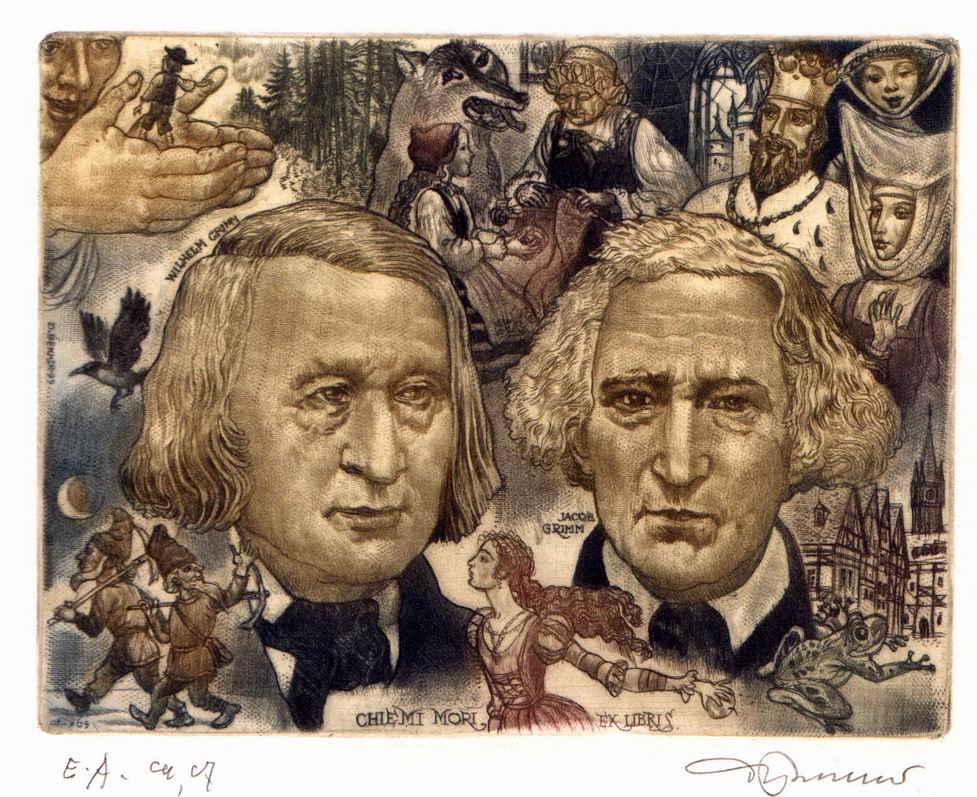 Разработала воспитательвысшей квалификационной категории:Котельникова И.В.2020 г.Паспорт проектаВыбор проекта. Тема выбрана в соответствии с календарным планированием детского сада: декабрь – «Сказки Братьев Гримм».Название проекта: «Сказки братьев Гримм».Содержание проекта: немецкие народные сказки братьев Гримм.Тип проекта: познавательно-информационный, творческий.Вид проекта: групповой, краткосрочный.Участники проекта: дети подготовительной группы №1 «Огонек», воспитатели, родители.Возраст детей: 6-7 лет.Проблема.        Чтение перестало удовлетворять потребность детей в воображении, фантазировании. Телевидение, интернет, компьютерные игры привлекают детей все больше, все неохотнее они слушают «живое» чтение, не ждут ничего интересного от текстов литературных произведений, поэтому у детей наблюдается снижение читательского интереса. Дети плохо воспринимают на слух сказки, не чувствуют красоту литературной речи, не могут отличить авторскую сказку от народной, не могут объяснить и выразить смысл произведения и свое отношение к нему, не любят и не умеют пересказывать.  Актуальность.        Сказка – это один из основных жанров фольклора, именно она учит жить, вселяет веру в торжество добра и справедливости, вызывает способность сочувствовать, сопереживать. Из сказок дети узнают много нового: получают представление о времени и пространстве, о связи человека с природой, о предметном мире. Образные, яркие выражения, сравнения способствуют развитию выразительности речи, повышают степень включенности дошкольников в книжную культуру. Дети верят в сказку, а значит через нее легче обучать и воспитывать.        В проекте рассматривается фольклорный жанр – немецкие народные сказки в обработке Вильгельма и Якоба Гримм. Сборники сказок они назвали «Детские и семейные сказки».       Проект «Сказки братьев Гримм» ориентирован на взаимодействие воспитателей, детей и родителей.Цель проекта: приобщение детей к истокам культуры народов разных стран посредством введения их мир немецкой народной сказки.
Задачи.Для детей  Речевое развитие:- ознакомление с особенностями и структурой сказок;- повышение уровня речевого развития, обогащение словарного запаса;- развитие умения высказывать свое отношение к героям сказок;- умение использовать средства эмоциональной выразительности. Познавательное развитие: - воспитание интереса к фольклору, к народным сказкам разных народов;- развитие познавательных способностей, любознательности, творческого воображения, памяти.- развитие умения анализировать, сравнивать, отличать сказочные ситуации от реальных.Социально – коммуникативное развитие:- умение слушать и слышать взрослого и сверстников;- развитие партнерских отношений между сверстниками;- развитие навыков бережного обращения с книгой;- создание атмосферы эмоционального комфорта, взаимопонимания и поддержки.Художественно – эстетическое развитие:- развитие творческой самостоятельности, эстетического вкуса;- формирование навыков продуктивной деятельности;- развитие интереса к произведениям художников-иллюстраторов.Физическое развитие:- развитие двигательной активности;- формирование умения согласовывать слова и движения, изображая героев сказок.Для педагогов:- создание необходимых условий для реализации проекта;- содействие формированию гуманных качеств личности у детей;- создание условий для развития творческих способностей детей;- реализация обучающих, развивающих, воспитательных задач через освоение детьми образовательных областей;- пополнение предметно-развивающей среды в группе;- привлечение родителей к совместной работе.Для родителей:- создание в семье благоприятных условий для развития ребенка;- участие в проектной деятельности для совместного творчества с детьми.  - закрепление традиций семейного чтения.Направленность: организация разных видов детской деятельности (познавательной, социально-коммуникативной, речевой, художественно-эстетической, физической).Формы проведения проекта: беседы, чтение художественной литературы, рассматривание иллюстраций, игровая деятельность, выставки книг, продуктивная деятельность, просмотр мультфильмов, работа с родителями.Продолжительность проекта: краткосрочный с 14 по 31 декабря 2020 года.Предполагаемый результат. - получение знаний о зарубежных (немецких) народных сказках;- развитие эмоциональной отзывчивости;- развитие коммуникативных навыков, познавательной активности, творческих способностей;- совершенствование звукопроизношения, выразительности и связной речи;- развитие интереса к фольклору.Этапы реализации проекта1.Подготовительный этап: (с14 по 18 декабря 2020)- выявление проблемы по теме проекта;- постановка цели, задач проекта;- планирование деятельности с участниками проекта (познавательная, продуктивная, сценарий викторины по теме «Сказки братьев Гримм»);- подбор материалов для работы (методических, дидактических, наглядных);- подбор художественной литературы (немецкие народные сказки);- организация предметно-развивающей среды в группе (выставка книг, подбор игр разной направленности);- организация условий для самостоятельной деятельности детей;- организация работы с родителями (информация о проекте, постановка задач, подбор тем консультации);- анкетирование детей (начальное). 2.Основной этап:(с 21 по 25 декабря 2020)Обогащение развивающей среды:          - книжный уголок (внесение книг с подборками народных сказок разных народов с иллюстрациями разных художников; иллюстраций, открыток с изображением героев сказок по мере изучения);          - речевая зона – внесение дидактических и настольно-печатных игр по теме (пазлы, «ходилки», домино, лото); использование настольного театра, масок (для театрализации);          – зона изобразительной деятельности (раскраски с изображением сюжетов и героев немецких народных сказок, материалы для творческих работ, репродукции).                                                           Образовательная деятельность в режимных моментах      Реализация проекта по образовательным областям в ходе индивидуальной, совместной, самостоятельной и дополнительной деятельности.Утро:- индивидуальная работа с детьми – анкетирование, речевая деятельность;- групповая работа – рассматривание иллюстративного материала, ситуативные разговоры, чтение художественной литературы, игры дидактические, словесные, театрализованные, игры малой подвижности, коммуникативные.- самостоятельная деятельность – настольные игры, творчество Прогулка:- групповая работа – игры разной подвижности.Вторая половина дня:- групповая работа – беседа, чтение художественной литературы, загадывание загадок, викторина, игры, продуктивная деятельность.- самостоятельная деятельность – настольные игры, творчество.Формы и содержание работыС детьми.1.Индивидуальная работа. Анкетирование начальное и итоговое. Цель: выявить первичный и итоговый уровень заинтересованности и знаний по теме проекта.2.Организованная образовательная деятельность.Познавательное развитие:- беседы (вводная, основная с просмотром презентации «Братья Гримм – собиратели сказок»:- чтение сказок («Бременские музыканты», «Бабушка Метелица», «Беляночка и Розочка», «Столик-накройся, золотой осел, дубинка из мешка», «Пастушка гусей», ); - просмотр мультипликационных фильмов: «Храбрый портняжка», «Мальчик-с-пальчик»;- обсуждение некоторых моментов - ситуативный разговор по типу «Добрые поступки героев», «Повторы в сказках», «Добрые и злые герои сказок», «Как бы ты поступил»;- показ репродукций, иллюстраций разных художников по сказкам;- викторина по сказкам «Знатоки немецких сказок» (по плану старшего воспитателя);- квест «По сказочной тропинке» (воспитатели группы).Продуктивная деятельность:- Рисование «Пряничный домик» (по сказке «Гензель и Гретель»)    - Лепка коллективная «Верные друзья» (по сказке «Бременские музыканты»)                                      - Аппликация «Новогодняя открытка» (по сказке «Госпожа Метелица») - Конструирование коллективное «Старинный город» (по сказке «Беляночка и Розочка»)                           Игры разной направленности:- разной подвижности (немецкие игры «Слепая корова», «Лиса в саду», «Цветы», «Три, тринадцать, тридцать»).- настольно-печатные, дидактические (домино «Герои сказок», лото «Ассоциации», «Парные картинки - мнемо», ходилка «Золушка» и «Король Дроздобород»).(см.  Приложение 4)3.Самостоятельная деятельность:- творчество в «Центре искусства» (изобразительная деятельность);- игры со сверстниками (настольные, строительные, конструктивные, театрализованные);- рассматривание иллюстраций в книгах, энциклопедиях.4. Работа с родителями:- объявление о начале проекта «Сказки братьев Гримм»- помощь в оформлении пространства группы (организация выставки книг по теме «Зарубежные сказки»- Консультации в «Уголке для родителей» («Читаем детям сказки», «Якоб и Вильгельм Гримм»).                                                       3. Заключительный этапПродукты реализации проекта:- постановка целей и задач на последующую работу с детьми по результатам анкетирования;- выставки детских работ по продуктивным видам деятельности;                                                                                                                                                                  - развлечение – викторина «Знатоки немецких сказок»;- развлечение - квест «По сказочной тропинке»- презентация для сайта детского сада (страничка группы «Огонек») по реализации проекта «Сказки братьев Гримм».              Методическое обеспечение: - Тексты сказок в обработке братьев Гримм.- Сказка, Литература: детская энциклопедия. – М., 2000. - Фесюкова Л.Б. Воспитание сказкой. М, 2007.Интернет-ресурсы:https://vseprorebenka.ruhttp://www.maam.ruhttp://www.mapapama.ruhttp://doshkolnik.ruПриложенияПриложение 1. Анкета для детей «Сказки» (начальная, итоговая).Приложение 2 Фотографии (выставка книг, развивающая среда, работы детей).Приложение 3 Тексты консультаций для родителей.Приложение 4 Подвижные игры (немецкие.)Приложение 5 Сценарий развлечения-квеста.Приложение 6 Презентация «Сказочники – братья Гримм».Подготовительный этап.1 НЕДЕЛЯ –«ПОДГОТОВИТЕЛЬНАЯ»****************************2. Основной этап.2 НЕДЕЛЯ – «СКАЗОЧНАЯ»****************************3. Итоговый этап.3 НЕДЕЛЯ – «УВЛЕКАТЕЛЬНАЯ»*********************Результаты проекта: - повышение у детей интереса к фольклорному жанру – народным сказкам разных народов, к творчеству детских писателей;- повышение социально-коммуникативных качеств и навыков (умение общаться со сверстниками и взрослыми);- повышение родительской компетенции по формированию читательских умений у детей старшего дошкольного возраста.14 декабряПонедельникУтро:Мотивация детей для начала проектаПосле ужина:Объявление для родителей о начале проекта.(См. Приложение1)15 декабряВторникУтро:Анкетирование детей (начальное) по теме проекта.(см. Приложение 2)После сна:Анкетирование детей (начальное) по теме проекта.(см. Приложение 1)После ужина:От родителей – книги, сборники зарубежных сказок. иллюстративный материал для выставки.16 декабряСредаУтро:Оформление совместно с детьми выставки книг по проекту.(см. Приложение 2 (фотографии)После сна:Рассматривание иллюстраций в книгах, обсуждение.После ужина:От родителей – книги, сборники зарубежных сказок. иллюстративный материал для выставки.17 декабря -ЧетвергПосле сна:Вводная беседа: «Что такое сказки»После ужина:Рассматривание иллюстраций в книгах, обсуждение беседы.Для родителей: консультация «Читаем детям сказки» (см. Приложение 3)18 декабря -ПятницаПосле сна:Основная беседа с просмотром презентации «Братья Гримм – собиратели сказок» (см. Приложение 6)После ужина:Рассматривание иллюстраций в книгах, обсуждение беседы.Для родителей: консультация: «Якоб и Вильгельм Гримм»(см. Приложение 3)21 декабря ПонедельникУтро:Игра малой подвижности: немецкая игра «Три, тринадцать, тридцать».Прогулка:Подвижная игра: немецкая игра ««Лиса в саду».После сна:Чтение: сказка «Гензель и Гретель»Продуктивная деятельность: рисование «Пряничный домик» по желанию – акварель или цветные карандаши.После ужина:Настольные игры: лото «Герои сказок».22 декабря ВторникУтро:Игра малой подвижности: «Слепая корова».Прогулка:Подвижная игра: «Цветы».После сна:Чтение: сказка «Бременские музыканты»Продуктивная деятельность: лепка коллективная «Верные друзья» (осел, петух, кот, собака.)После ужина:Настольные игры: домино «Ассоциации».23 декабря СредаУтро:Игра малой подвижности: «Три, тринадцать, тридцать».Прогулка:Подвижная игра: «Лиса в саду».После сна:Чтение: сказка «Госпожа Метелица»Продуктивная деятельность: аппликация «Новогодняя открытка» (ватные диски, гуашь белая).После ужина:Настольные игры: «Парные картинки - мнемо».24 декабря ЧетвергУтро:Игра малой подвижности: «Слепая корова».Прогулка:Подвижная игра: «Цветы».После сна:Чтение: сказка «Беляночка и Розочка».Продуктивная деятельность: конструирование «Старинный город» (настольный строитель)После ужина:Настольные игры: ходилка «Золушка».25 декабряПятницаУтро:Игра малой подвижности: «Три, тринадцать, тридцать».Прогулка:Подвижная игра: «Лиса в саду».После сна:Чтение: сказка «Столик-накройся, золотой осел и дубинка из мешка».После ужина:Настольные игры: «Король Дроздобород».28 декабря ПонедельникУтро:Игра малой подвижности: «Слепая корова».Прогулка:Подвижная игра: «Цветы».После сна:Развлечение (по плану воспитателей группы)Квест «По сказочной тропинке».(см. Приложение 5)После ужина:Настольные игры: лото, домино, мнемо, ходилки.29 декабря ВторникУтро:Игра малой подвижности: «Три, тринадцать, тридцать».Прогулка:Подвижная игра: «Лиса в саду».После сна:«Новогодний квест» (по плану музыкального руководителя)После ужина:Настольные игры: лото, домино, мнемо,  ходилки.30 декабря СредаУтро:Игра малой подвижности: «Слепая корова»Итоговое мероприятие (по плану старшего педагога)  Викторина «Сказки братьев Гримм»Прогулка:Подвижная игра: «Цветы».После сна:Просмотр мультипликационного фильма«Храбрый портняжка».После ужина:Настольные игры: лото, домино, мнемо, ходилки.14 декабряЧетвергУтро:Игра малой подвижности: «Три, тринадцать, тридцать»Анкетирование (итоговое) по проекту «Сказки братьев Гримм».Прогулка:Подвижная игра: «Лиса в саду».После сна:Просмотр мультипликационного фильма«Мальчик-с-пальчик».После ужина:Настольные игры: лото, домино, мнемо, ходилки.